FORMULARZ ODSTĄPIENIA OD UMOWY I ZWROTUADRESAT:T-Mobile Polska S.A.Sekcja Reklamacji,ul Marynarska 12, 02-674 WarszawaImię i nazwisko Abonenta / firma ………………………………………………………………………………………………………………………………………………………Dnia ………………. 2018r.  Odstępuję Umowę dla Numeru Telefonu ……………………………………………………………………………………………………..………...………....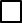 	(zaznacz kwadrat, gdy nie przenosisz numeru do innego operatora albo robisz to bez udzielenia mu pełnomocnictwa do rozwiązania umowy z T-Mobile Polska S.A.) Informuję, że zleciłem innemu operatorowi wypowiedzenie Umowy dla Numeru Telefonu, które należy traktować jako oświadczenie o odstąpieniu …………………………………………………………………………………………………………………………………………………………………………………………………........................(zaznacz kwadrat, gdy u innego operatora złożyłeś już wniosek o przeniesienie numeru i zleciłeś mu rozwiązanie umowy z T-Mobile Polska S.A.)  Wnioskuję o przelanie należnego mi Zwrotu na podane niżej konto bankowe.   (zaznacz kwadrat, gdy chcesz wpłacenia Zwrotu na Twoje konto bankowe)Numer konta bankowego Abonenta w banku mającym siedzibę na terytorium Polski, na który oczekuję zwrotu  Nazwa banku: ……………………………………………………………………………………………………………………………………………………………………………    Wnoszę o zaksięgowanie Zwrotu na poczet moich obecnych i przyszłych należności wobec Operatora pochodzących z innych umów. (zaznacz kwadrat, gdy chcesz rozliczyć Zwrot z Twoimi na gruncie innych umów z Operatorem)                                                                                                           ……………………………………………………………………………………………………                                                                                                                                                 (podpis – czytelnie imię i nazwisko)